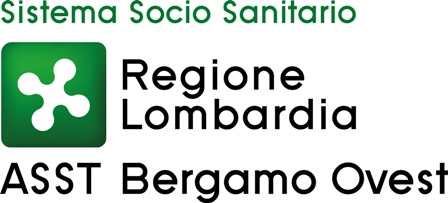 RICHIESTA DI COPIA DI DOCUMENTAZIONE SANITARIAIl/La sottoscritto/a									  Nato/a il	_ a			(	) residente a	(	  ) CAP		via/piazza			n°	_	mail				 Tel			documento d’identità n.  				 in qualità di:intestatario della documentazione sanitarialegittimato (compilare “Dichiarazione sostitutiva di certificazione”)tutore/Amministratore di Sostegno (allegare copia dell’atto di nomina)delegato (premunirsi di delega scritta - da allegare alla richiesta - completa di dati anagrafici e numero      documento d’identità del delegante)*CHIEDE il rilascio di COPIA della documentazione sanitaria di Cognome e Nome  						 Nato/a il		a		(	) residente a	 ( ) CAP		via/piazza                                     n° 	cartella clinica del ricoveroverbale prestazione Pronto SoccorsoCD di esame cardiologicoAltra documentazione sanitaria                                                                                                                                      Per ciascuna richiesta indicare ospedale, reparto/servizio e periodo del ricovero e/o data della prestazione:CONSEGNA DOCUMENTAZIONESPEDIZIONECognome e Nome	                residente a                                                            (    ) CAP	Via/Piazza		n°     	 L’Asstbgovest declina ogni responsabilità per eventuali disguidi postaliRitiro allo sportelloRitiro allo sportello con delegaIl sottoscritto, documento d’identità n° 	                     delega  il/la Sig/ra 		                                                                                          al ritiro della documentazione sanitaria richiesta.Data		Firma   	II/La Sottoscritto/a  	 	nato/a il	a________________________________________________(___________)con residenza anagrafica nel Comune di ___________________________________(___________)via/piazza	n 	Afferma di essere a conoscenza di quanto prescritto dall'art. 26 della legge4 gennaio 1968, n. 15, e 76 DPR 28 dicembre 2000 n. 445 sulla responsabilità penale cui può andare incontro in caso di dichiarazioni mendaci, ai sensi e per gli effetti di cui all'rt. 2 della citata legge 15/68 e all'art. 46) del citato DPR 445/2000 e sotto la propria responsabilità.DICHIARA(Barrare con una X la casella di interesse)di avere la potestà genitoriale di___________________________      nato/a_____________________________(_________), il______________________________e di non essere privo della relativa potestà genitoriale.di essere legittimato in qualità  di  					   nato/a il______________a__________________deceduto il_________________a	____(	)         per uso______________________________________________________________Lì,  	II/La DichiaranteData del RicoveroRepartoPraticaNote